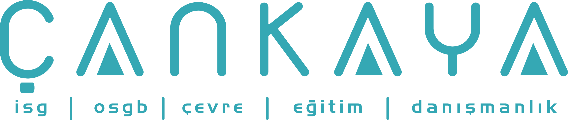 İŞBAŞI İSG KONUŞMALARI(TOOLBOX TALKS) No: 305                      			        Sayfa No: 1/1                                                                                                   ELEKTRİK GÜVENLİĞİElektrik tehlikeleri; yanma, elektrik çarpması ve ölüme neden olabilir. Bu nedenle;Havai elektrik hatlarının tümünün öldürücü seviyedeki voltajlarda enerji yüklü olduğunu unutmayın. Bir kablo yalıtılmış görünüyor olsa dahi, ona dokunmanın güvenli olduğunu asla düşünmeyin.Yere düşmüş bir havai elektrik kablosuna asla dokunmayın. Onun yerine elektrik idaresini arayıp durumu bildirin.Temizlik, bakım veya diğer faaliyetler sırasında havai elektrik hatlarından en az 3 metre uzakta durun. Yüksekte çalışmanız veya uzun cisimleri tutmanız gerektiğinde, işe başlamadan önce çevrenizde havai elektrik hattı olup olmadığını kontrol edin.Aracınızı kullanırken aracınızın üzerine havai elektrik hattı düşerse, aracın içinde kalın ve aracı sürmeye devam ederek havai hattan uzaklaşın. Bu sırada aracınızın motoru durduysa, aracınızı terk etmeyin. Kişileri kablolara veya aracınıza dokunmamaları konusunda uyarın. Elektrik idaresini ve acil durum hizmetlerini arayın veya birilerinin aramasını isteyin.Su içindeyken asla elektrikli bir ekipmanı çalıştırmayın.Kalifiye ve yetkili değilseniz asla elektrikli bir ekipmanı tamire kalkışmayın.Islanmış bir elektrikli ekipmanı çalıştırmadan önce kalifiye bir elektrikçinin kontrolünden geçmesini sağlayın.Nemli yerlerde çalışmadan önce elektrik kablolarını ve ekipmanı kontrol edip iyi durumda olduklarından ve hasarlı olmadıklarından emin olun. Aynı zamanda kaçak akım rölesi kullanın.Elektrik olan bir yerin yakınında çalışırken daima dikkatli olun. Yararlanılan kaynakOSHA Quick Cards: Electrical Safetyhttp://www.osha.gov/Publications/electrical_safety.html